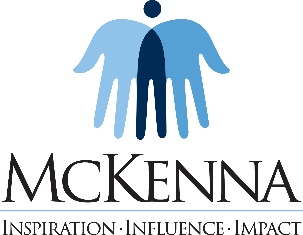 McKenna Foundation GRANT APPLICATION FORM 2019McKenna Foundation GRANT APPLICATION FORM 2019McKenna Foundation GRANT APPLICATION FORM 2019McKenna Foundation GRANT APPLICATION FORM 2019McKenna Foundation GRANT APPLICATION FORM 2019ORGANIZATION INFORMATIONORGANIZATION INFORMATIONORGANIZATION INFORMATIONORGANIZATION INFORMATIONORGANIZATION INFORMATIONORGANIZATION INFORMATIONOrganization name:Organization name:Organization name:Organization name:Organization name:Organization name:Mailing address:Mailing address:Mailing address:Mailing address:Mailing address:Mailing address:City:City:City:State:State:ZIP:EIN:EIN:EIN:Phone:Phone:Fax:Organization Mission: Organization Mission: Organization Mission: Organization Mission: Organization Mission: Organization Mission: Organization website URL:Organization website URL:Organization website URL:Organization website URL:Organization website URL:Organization website URL:Total annual operating budget for organization (current fiscal year): Total annual operating budget for organization (current fiscal year): Total annual operating budget for organization (current fiscal year): Total annual operating budget for organization (current fiscal year): Total annual operating budget for organization (current fiscal year): Total annual operating budget for organization (current fiscal year): Percent of board members who give financially to the organization:Percent of board members who give financially to the organization:Percent of board members who give financially to the organization:Percent of board members who give financially to the organization:Percent of board members who give financially to the organization:Percent of board members who give financially to the organization:Year of origin:Year of origin:Year of origin:Is this a United Way funded agency?:Is this a United Way funded agency?:Is this a United Way funded agency?:about requested amountabout requested amountabout requested amountabout requested amountabout requested amountabout requested amountAmount of request:Amount of request:Total project cost:Total project cost:Total project cost:Total project cost:Number of clients to be served by this program/project (during the grant period):Number of clients to be served by this program/project (during the grant period):Number of clients to be served by this program/project (during the grant period):Number of clients to be served by this program/project (during the grant period):Number of clients to be served by this program/project (during the grant period):Number of clients to be served by this program/project (during the grant period):McKenna Grant Portfolio (select one):    □ Strategic Grant          □ Health           □ Family Relationships    □ Other (staff approval required)rome               □ Basic Living Needs el□ Education     □ Community Development):    McKenna Grant Portfolio (select one):    □ Strategic Grant          □ Health           □ Family Relationships    □ Other (staff approval required)rome               □ Basic Living Needs el□ Education     □ Community Development):    McKenna Grant Portfolio (select one):    □ Strategic Grant          □ Health           □ Family Relationships    □ Other (staff approval required)rome               □ Basic Living Needs el□ Education     □ Community Development):    McKenna Grant Portfolio (select one):    □ Strategic Grant          □ Health           □ Family Relationships    □ Other (staff approval required)rome               □ Basic Living Needs el□ Education     □ Community Development):    McKenna Grant Portfolio (select one):    □ Strategic Grant          □ Health           □ Family Relationships    □ Other (staff approval required)rome               □ Basic Living Needs el□ Education     □ Community Development):    McKenna Grant Portfolio (select one):    □ Strategic Grant          □ Health           □ Family Relationships    □ Other (staff approval required)rome               □ Basic Living Needs el□ Education     □ Community Development):    ABOUT THE PRoposalABOUT THE PRoposalABOUT THE PRoposalABOUT THE PRoposalABOUT THE PRoposalABOUT THE PRoposalTitle:Title:Title:Title:Title:Title:Description:Description:Description:Description:Description:Description:Project start date or date funds are needed:Project start date or date funds are needed:Project start date or date funds are needed:Project start date or date funds are needed:Project start date or date funds are needed:Project start date or date funds are needed:Target geographic area:Target geographic area:Target geographic area:Target geographic area:Target geographic area:Target geographic area:about contact peopleabout contact peopleabout contact peopleabout contact peopleabout contact peopleabout contact peopleProsposal Prepared By:  Prosposal Prepared By:  Prosposal Prepared By:  Prosposal Prepared By:  Prosposal Prepared By:  Prosposal Prepared By:  Primary prosposal contact name:                                                                            Title:Primary prosposal contact name:                                                                            Title:Primary prosposal contact name:                                                                            Title:Primary prosposal contact name:                                                                            Title:Primary prosposal contact name:                                                                            Title:Primary prosposal contact name:                                                                            Title:Phone:Phone:Email:Email:Email:Email:SignaturesSignaturesSignaturesSignaturesSignaturesSignaturesExecutive Director or CEO:Executive Director or CEO:Executive Director or CEO:Executive Director or CEO:Date:Date:Board Chair:Board Chair:Board Chair:Board Chair:Date:Date: